Rozwiąż łamigłówkę. Odgadnij, jaką cyfrę kryje pod sobą kolorowy ptak.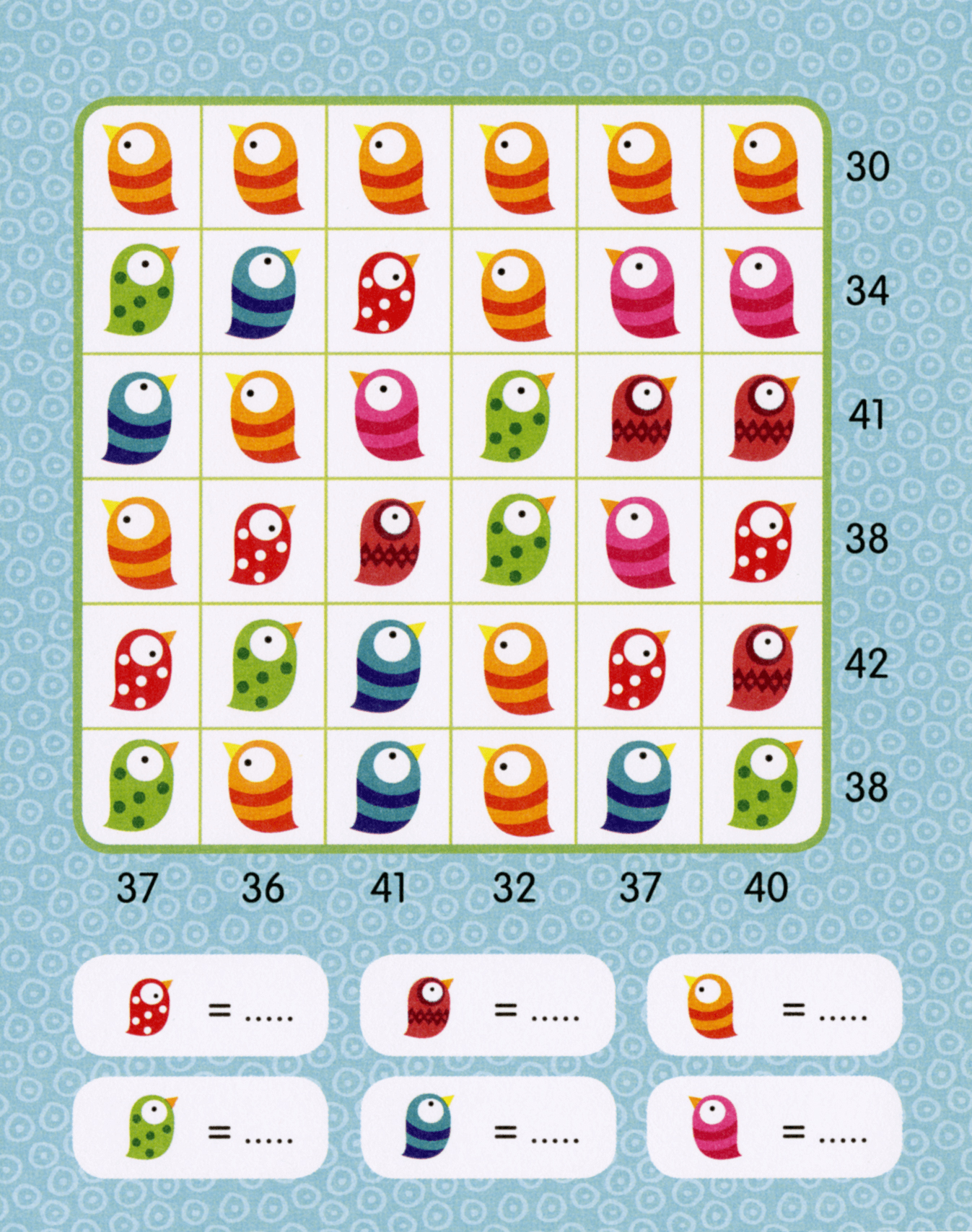 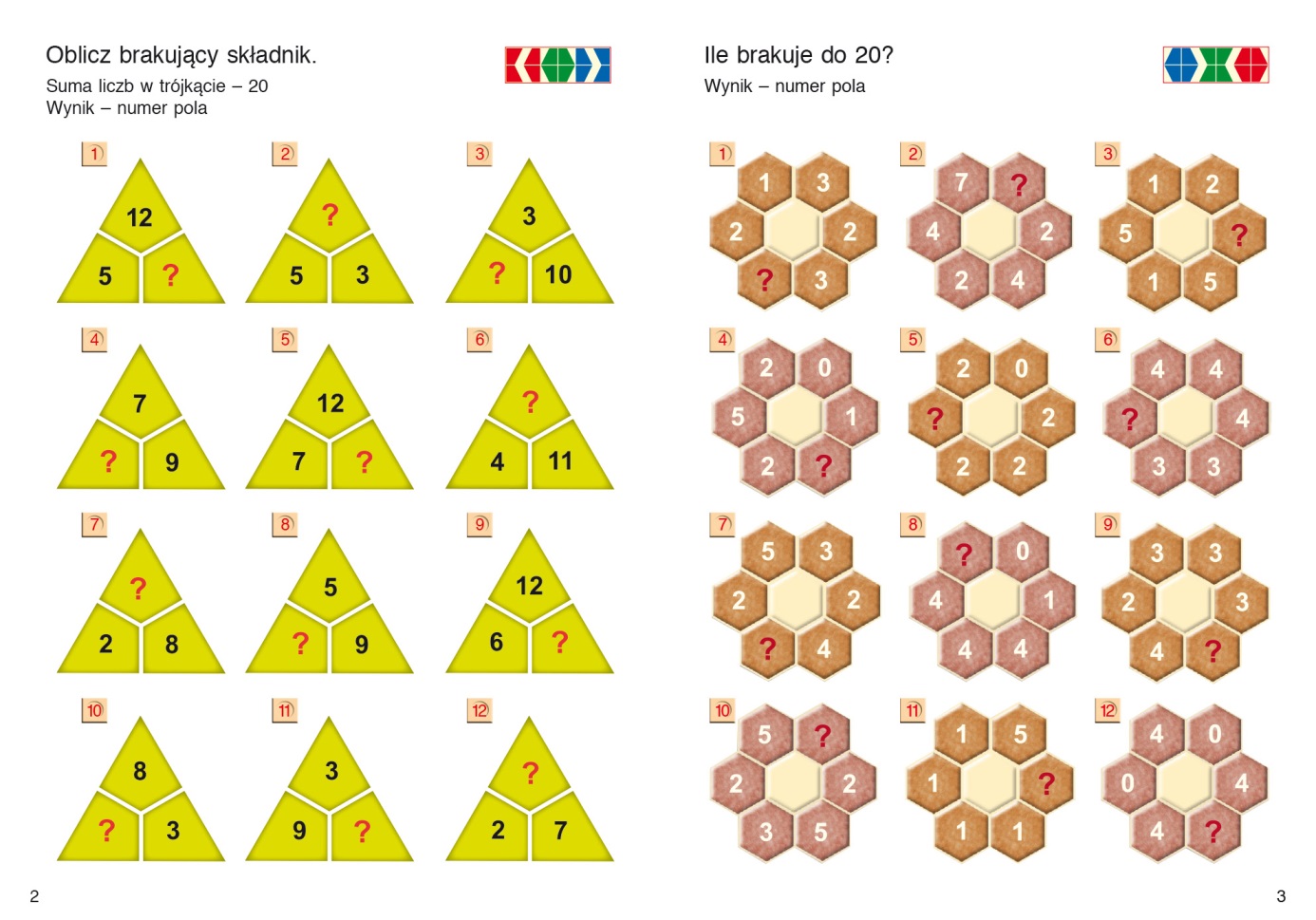 Wykonaj dyktando graficzne.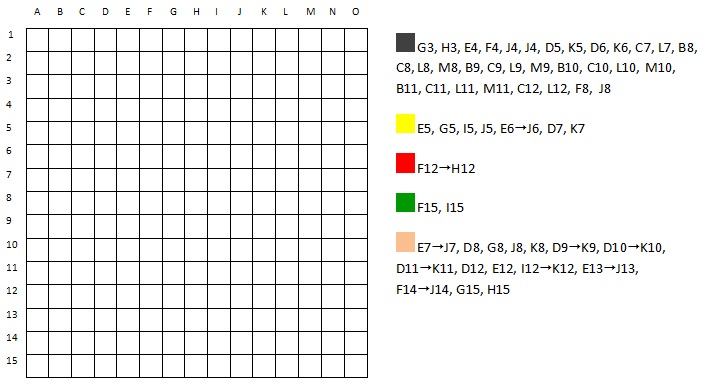 